Alfred Street Baptist Church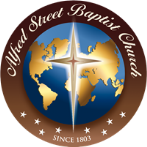 Ministry Report FormMid Year 2017Purpose Ministry Activities, Special Events and MissionsBlessings, Accomplishments, and CommendationsVolunteer Opportunities Concerns/Special NeedsMinistry:  President:  Lay Leader:Minister:Report Submitted by: